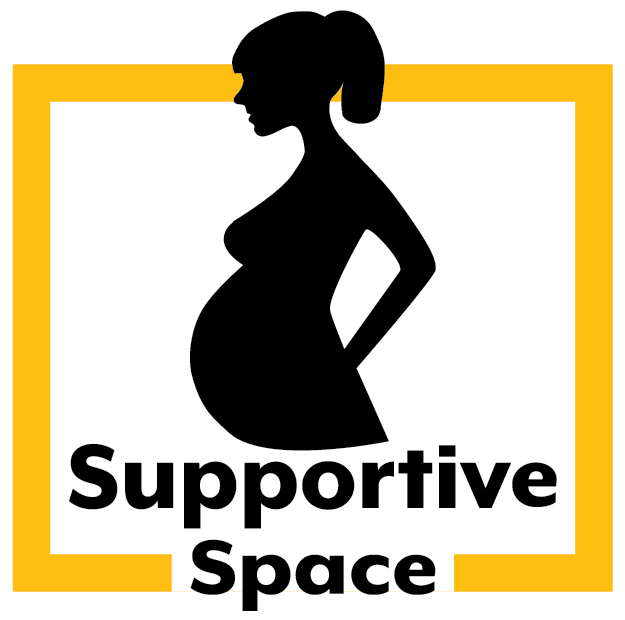 Questions Frequently Asked by Expectant StudentsWhat if I need to miss class or cannot meet assignment deadlines due to pregnancy complications or the delivery?The university does not have a specific policy regarding excused absences due to pregnancy or giving birth. Instead, the Office of Academic Advising regularly works with students who need to interrupt their academics due to pregnancy or who just need a bit of extra care to complete their work during the semester. 
What happens to my Full-Time Student status if I cannot attend class regularly during a semester?Title IX gives the student the opportunity to return to the same academic and extracurricular status as before her medical leave began. WFU offers that students who need to interrupt their “full- or part-time status for personal or medical reasons may petition for continuous enrollment status with the Office of Academic Advising.” The Registrar’s office also adds that “in the case of change to continuous enrollment status granted during an academic term for medical reasons, the student may request that no grades be recorded for that semester.”
What happens to my on-campus job if I miss extra work or take a semester off?Student on-campus jobs should be discussed between the student and their employer and/or the Student Financial Aid office (the coordinators of student employment).What happens to my Financial Aid or Scholarship if I cannot attend class regularly during a semester?Students receiving student financial aid or scholarships through WFU and who are facing pregnancy leave during a semester must be counseled by the Scholarships & Financial Aid office immediately as this leave could potentially affect their financial aid status.  Scholarships awarded by donors outside of WFU are not protected by Title IX, so the student must contact the donor to discuss options.  If the donor is willing to work with the student, the SFA office must receive a written request from the donor with their instructions.What happens to my On-Campus Housing once I deliver my child?Although students in the past have lived on campus with children, they are currently not allowed to do so. On-campus residential requirements can be waived for students with children. Contact the Title IX Office for more information about rights and possibilities. ADDITIONAL INFORMATION ABOUT TITLE IX’S PROTECTION

US Department of Education, Office of Civil Rights, June 25, 2013 Dear Colleague Letter

June 2013, Supporting the Academic Success of Pregnant and Parenting Students under Title IX of the Education Amendments of 1972
*PRENATAL & PARENTING RESOURCESWake Forest Baptist Medical CenterHas a birthing center and level IV NICU
Medical Center Blvd, Winston-Salem, NC 
a
Novant Health Forsyth Medical Center
Has a birthing center and level IIIB NICU3333 Silas Creek Pkwy, Winston-Salem, NC aNovant Health WomanCare t                     336.765.5470
Provides prenatal and postpartum care.
114 Charlois Blvd, Winston-Salem, NC   
a
Hawthorne OB-GYN Associates t          336.768.3632
Provides prenatal and postpartum care.
1806 S Hawthorne Rd, Winston-Salem, NC
a
Birthright of Winston-Salem     (24/7) 336.774.0456
Offers free pregnancy-related services to guide women through unplanned pregnancies, including pregnancy tests, counseling, referrals to prenatal care providers, and information on local adoption contacts and parenting resources.
1330 Ashley Sq, Winston-Salem, NC
a
Salem Pregnancy Care Center       336.760.3680
Offers free pregnancy tests, ultrasounds, prenatal vitamins, maternity & baby clothes, insurance assistance, parenting classes, and information on local resources.
1342 Westgate Center Dr. Winston-Salem, NC
a
Compassion Care Center           call 336.679.7101 Offers free pregnancy tests, ultrasounds,        text 336.258.0253
STD testing, post-abortive support, mobile clinics, student-specific resources, and pregnancy option information.
Walk-In Mobile Unit: 2909 Maplewood Ave. Winston-Salem, NC
(Located in front of Novant Health Triad OB/GYN)
                                       Tues 10am-1pm, Friday 7am-11am
a
Family Services, Inc.                      336.722.8173
Offers information on local resources, legal and medical options during and after pregnancy. Helps individuals create plans that meet their needs. Facilitates local adoptions.
1200 Broad St, Winston-Salem, NC
a
Room at the Inn                            336.275.9566
Provides free housing, food, clothing, and programs for single pregnant women without a home to turn to.
734 Park Ave. Greensboro, NC
a
Wee Care Shoppe                 336.727.0705 ext. 222
Provides free infant and toddler clothing and items. Open to the public Tues/Thurs afternoons.
1612 East 14th St. Winston-Salem, NC
a
YoungLives                                   336.725.1750
Faith-based program for teen moms—a branch of Young Life. Provides encouragement, mentoring, prayer, meals, childcare, and fellowship. Spans Greater Forsyth County. Meets monthly.
a
Triad Moms on Main Website        336.725.1750
Provides a wealth of knowledge about community resources, childcare, and events related to pregnancy and parenting. 
See: triadmomsonmain.com/my-blog/infant-resources-triad/
                                                                      WFU CAMPUS RESOURCESTitle IX Coordinator’s Office
336.758.7258
Reynolda Hall, Suite 307
titleixcoordinator@wfu.edu    

Women’s Center                            336.758.4053
Offers resources for breastfeeding women, working parents and caregivers, while supporting women and gender equity.
Benson Univ. Center, Room 314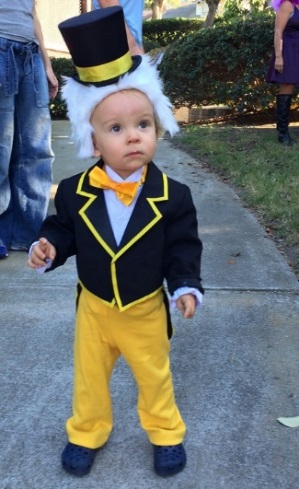 Office of the Chaplain                   336.758.5210
Offers resources, support, emergency funds, and counseling from ministers of various faiths.
Suite 8, Reynolda Hall & Suite 40, Kitchin Financial Aid Office                      336.758.5154
4 Reynolda Hall
financial-aid@wfu.edu Student Health Services                336.758.5218
Provides pregnancy tests, contraception, referrals for prenatal care, and some basic postpartum care.
Ground Level, Reynolds Gymnasium			

WFU Counseling Center           336.758.5373
Provides confidential support for students facing a wide-range of situations. Offers appointments and walk-in clinic hours.
117 Reynolda Hall 		

LGBTQ Center                               336.758.4665
Offers support related to identify and orientation as they relate to various aspects of life, including pregnancy and parenting.
Benson University Center, Room 311Lactation Rooms
Provide private settings throughout campus for mothers to nurse or pump for their infants.
Alumni Hall, Room #231
Benson Center, Room 119A
Farrell Hall, Room #292 *POST-ABORTIVE SUPPORTProject Rachel
888.456.4673
Offers counseling, information, and resources for individuals who have had abortions. 

Rachel’s Vineyard
877.467.3463
Offers retreats for individuals who have had abortions.

Abortion Pill Rescue                       
877.558.0333 (24/7)
Provides referrals to local medical professionals who assist with abortion pill reversals.